exercice écrit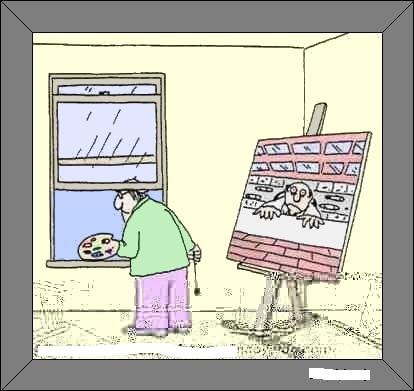 exercice écrithon har arbetatelle a travaillévi skulle arbetanous travaillerionshon föddeselle est néejag skulle arbetaje travailleraisde har arbetatils ont travailléhan är 20 årelle a 20 anshan städaril fait le ménagehon har fått (hon fick)elle a eudu spelartu jouesvill ni spela?vous voulez jouer?de arbetarils travaillentjag spelarje joueär du törstig?tu as soif?ni skall/kommer att vinnavous gagnerezvi arbetarnous travaillonsvi skall/kommer att vinnanous gagneronsjag är hungrigj'ai faimhan skulle arbetail travailleraitdu skall/kommer att vinnatu gagnerashan skulle vilja vinnail voudrait gagnerjag har arbetatj'ai travailléni arbetarvous travaillezjag avskyr att spelaje déteste jouerjag skall/kommer att vinnaje gagneraihan spelaril jouehan har vunnitil a gagnévi har arbetatnous avons travailléhon kan arbetaelle peut travaillerhan gillar att städail aime faire le ménagede skall/kommer att vinnails gagneronthon gillar att arbetaelle aime travaillerjag skulle vilja arbetaje voudrais travaillerni har arbetatvous avez travailléhon har arbetatvi skulle arbetahon föddesjag skulle arbetade har arbetathan är 20 århan städarhon har fått (hon fick)du spelarvill ni spela?de arbetarjag spelarär du törstig?ni skall/kommer att vinnavi arbetarvi skall/kommer att vinnajag är hungrighan skulle arbetadu skall/kommer att vinnahan skulle vilja vinnajag har arbetatni arbetarjag avskyr att spelajag skall/kommer att vinnahan spelarhan har vunnitvi har arbetathon kan arbetahan gillar att städade skall/kommer att vinnahon gillar att arbetajag skulle vilja arbetani har arbetat